Responsable:Fecha de entrega:Responsable:Fecha de entrega:Responsable:Fecha de entrega:Responsable:Fecha de entrega:Responsable:Fecha de entrega:Responsable:Fecha de entrega:Responsable:Fecha de entrega:Responsable:Fecha de entrega:Participantes:Nombre  Nombre Nombre Nombre Nombre	 Nombre Nombre Nombre NombreHora de inicio:Hora de término: Objetivos:Orden del díaObjetivos:Orden del díaObjetivos:Orden del díaObjetivos:Orden del díaAcuerdos:Responsable:Fecha de entrega:Responsable:Fecha de entrega:Responsable:Fechad e entrega:Acuerdos:Responsable:Fecha de entrega:Responsable:Fecha de entrega:Responsable:Fechad e entrega: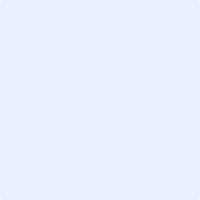 